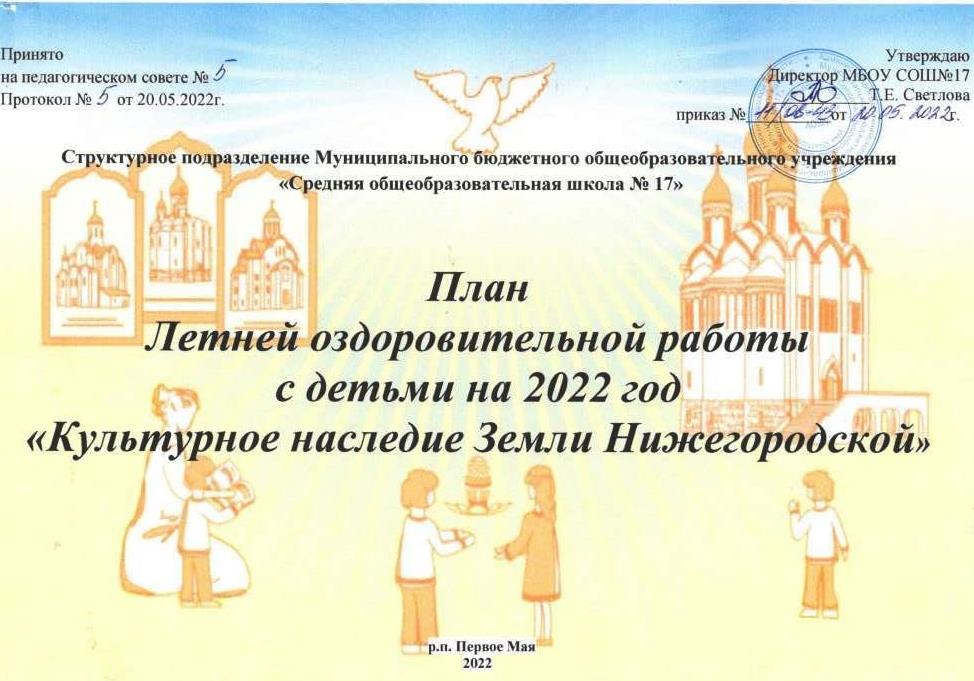 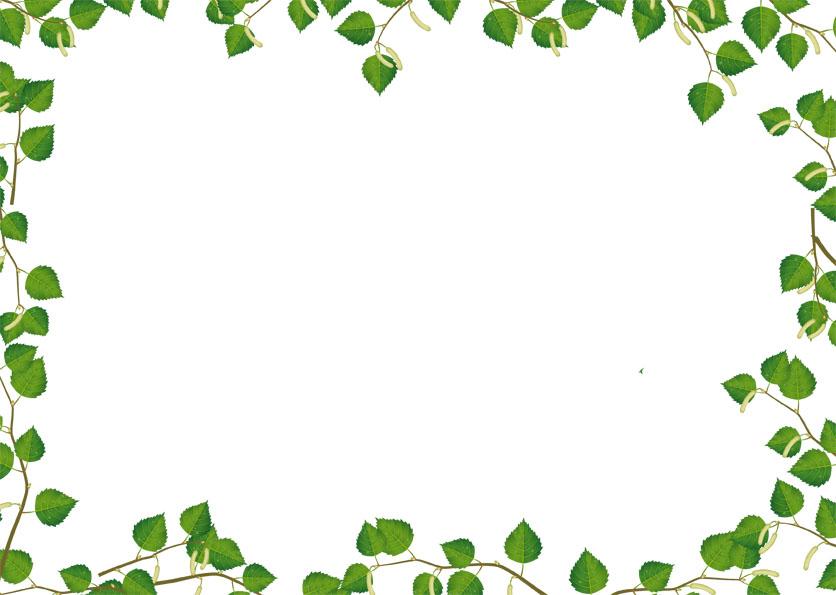 2022 год президентом Российской Федерации В.В. Путиным объявлен в России годом народного искусства и не материального культурного наследия.  Согласно документу, Год культурного наследия народов России проводится "в целях популяризации народного искусства, сохранения культурных традиций, памятников истории и культуры, этнокультурного многообразия, культурной самобытности всех народов и этнических общностей РФ".Девиз нашего лета: «Память — наше богатство»Наша Россия - многонациональная страна. Поэтому вопросы, связанные с воспитанием у подрастающего поколения уважительного отношения к человеческой личности вне зависимости от её этнической, расовой принадлежности, рассматриваются в контексте укрепления и сплочения государства.  В современной образовательной системе центром является человек, воспитывающийся и развивающийся в поликультурном пространстве. Федеральным государственным стандартом определены единые воспитательные процессы образования, ориентированные на становление гражданина, любящего свой народ, свой край, свою родину, толерантно относящегося к культуре, традициям и обычаям других народов. Также он направлен на обеспечения равных возможностей для полноценного развития каждого ребенка независимо от места жительства, пола, нации, языка, социального статуса, психофизиологических и других особенностей. Толерантность, дружелюбие, уважение к людям разных национальностей не передаются по наследству, в каждом поколении их надо воспитывать вновь, и чем раньше начинается формирование этих качеств, тем большую устойчивость они приобретают.В наши дни молодое поколение имеет недостаточно знаний о культуре своего народа. Молодёжь не видит в этом проблемы, живут настоящим, не задумываясь, что без прошлого не может быть ни настоящего, ни будущего. Компьютерный век, век новых технологий обделил возможностью возвращаться к своим историческим корням. Взрослые не видят необходимости знакомить детей с культурой своего народа. Многие не проявляют вообще интереса к ней, другие не видят ценности в народном достоянии. В сложившейся ситуации очень трудно сформировать у подрастающего поколения патриотические чувства к Родине, народу, к его культуре. А тем более взрастить в детях желание продолжать наследие своего народа.В народной подвижной игре, при беседах и рассказывании сказок разных народов России активизируется монологическая речь, поощряется словотворчество, желание высказаться. В изобразительной деятельности дети знакомятся с различными костюмами народов России. В музыкальной деятельности дети знакомятся с фольклором народов России. Всё это позволяет ребёнку прочувствовать наиболее глубоко чувство гражданственности и патриотизма. Нет сомнения в том, что в результате проекта у детей будут сформированы элементы гражданственности и патриотизма.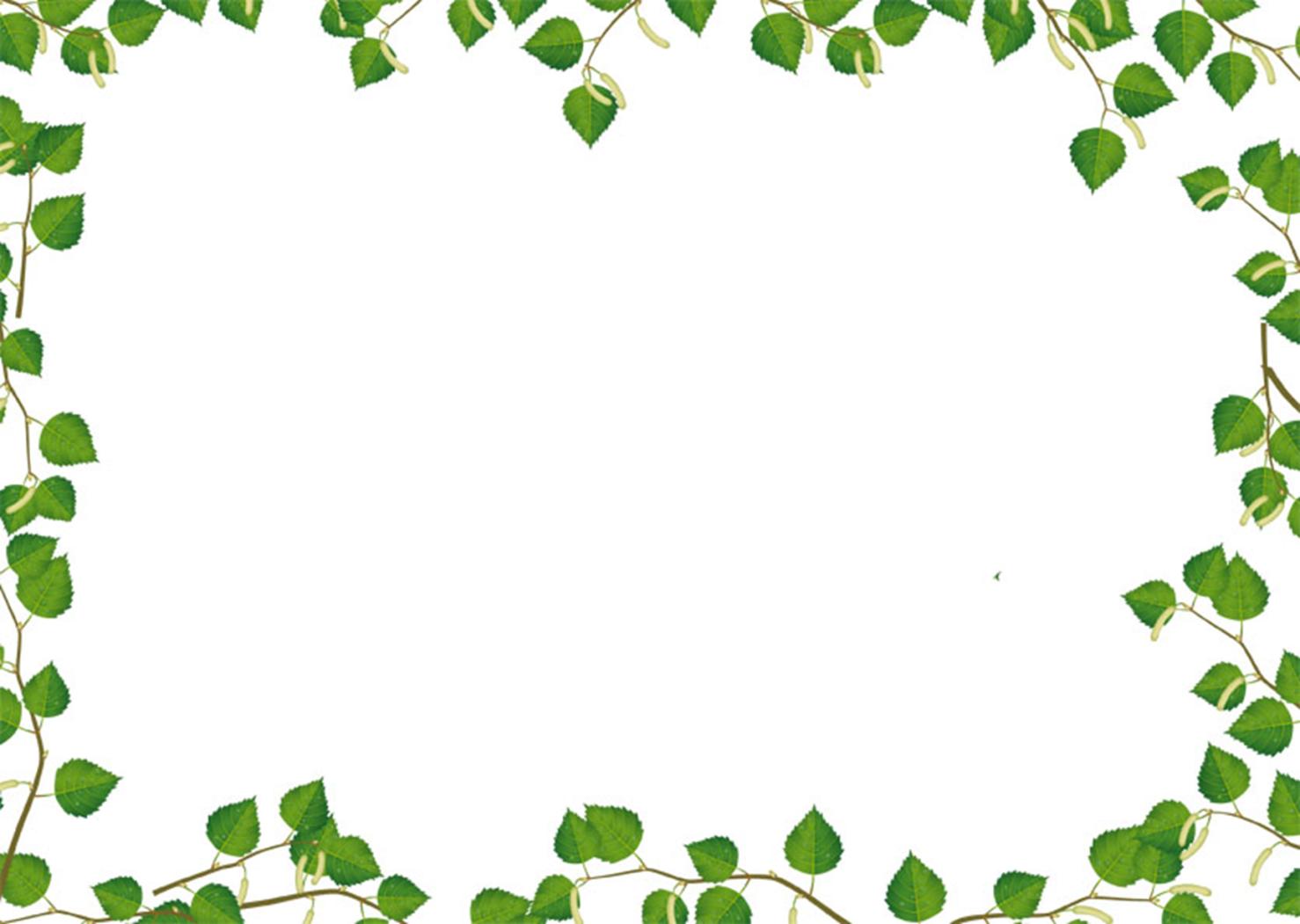 Цель проекта: развитие у детей устойчивого интереса к народной культуре, воспитание патриотизма и формирование гражданской позиции через ознакомление с народно-прикладным искусством.Задачи проекта:Образовательные:Расширить представления детей о многообразии изделий народно - прикладного искусства: Дымка, Хохлома, Городец, Гжель, культурными ценностями народов России, с играми, песнями.Учить замечать и выделять основные средства выразительности изделий этих промыслов.Развивающие:Формировать представления о социокультурных ценностях;Формировать гражданственно-патриотического отношение и чувство сопричастности к культурному наследию своего 	народа;Формировать представление о значимости культурного прошлого для будущих поколений;Совершенствовать технические умения и навыки при росписи бумажных силуэтов изделий мастеров народных промыслов;Активизировать и расширять словарный запас детей;Формировать эстетическое отношение к окружающей действительности средствами народно-прикладного искусства.Воспитывающие:Воспитывать уважительное отношение к труду народных мастеров, национальную гордость за мастерство своего народа;Воспитывать у детей чувство причастности к культуре своей Родины, желание дорожить её прошлым, как достоянием;Воспитывать патриотизм и чувство гордости за Отчизну и её культуру. Ожидаемый результат:Появится устойчивый интерес к культуре нашего народа;Будут иметь представления о народных промыслах, уметь различать изделия разных народных промыслов;Приобретут практические умения и навыки по росписи бумажных силуэтов;Сформируется уважение к историческому наследию народа.1.Организационная работа2. Методическая работа в летний период3. Физкультурно – оздоровительная работа в летний период4. Создание условий для всестороннего развития детей в летний период5. Воспитательно – образовательная работа с детьми6. Контроль и руководство за летней оздоровительной работой7. Медицинский контроль в летний период8. Адаптация9. Административно-хозяйственная работа10.Развивающий блок (тематические недели) 11. План развлечений для детей в летнее время12. Комплексно – тематическое планирование на летний период 2022 года13. Работа с родителями14. Работа тематических площадок ДОУ«Зелёная аптека»Площадка предназначена для знакомства, изучения, различения, лекарственных растений в жизни человека. Значимость лекарственных растений в животном мире.«Огород»Площадка предназначена для формирования трудовой деятельности у детей, создание положительного отношения к природе, культурным растениям. Познавательные, трудовые экскурсии, экскурсии наблюдательного характера способствуют положительному закреплению, и формированию трудовых качеств детей дошкольного возраста.«Страна Олимпия»Площадка предназначена способствовать развитию двигательной активности, волевых качеств личности, навыков владения спортивным оборудованием.«Экологическая тропа»Еженедельные обзорные экскурсии с целью: развивать умение видеть изменения, происходящие в природе летом.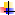 Приложение к плану №1 Оптимальный режим дня на летний оздоровительный периодПриложение к плану № 2График выдачи пищи (летний период) Приложение к плану № 3График кварцевания и проветривания спален и группГрафик кварцевания и проветривания музыкального залаГрафик проветривания лестничных проемов и коридоровПриложение к плану № 4График проведения утренних зарядок на спортивной площадкеПриложение к плану № 5График смены кипяченой воды для организации питьевого режима (теплый период)Приложение к плану № 6Организация закаливающих процедур в летний период Технология закаливания детей в летний период Общие принципы организации закаливающих процедурПостепенность  2.Последовательность 3.Систематичность 4.Комплексность 5.Учет индивидуальных особенностей детейВиды закаливающих процедурМетодика проведения закаливающих процедурМедицинские отводы к закаливающим процедурам№СодержаниеВремя проведенияОтветственные 1Разработка и утверждение плана Летней оздоровительной работы с детьми на 2022 год «Культурное наследие Земли Нижегородской»Разработка и утверждение плана Летней оздоровительной работы с детьми на 2022 год «Культурное наследие Земли Нижегородской»Май 2022 годаРуководитель структурного подразделения, старший воспитатель2Проведение инструктажа педагогов перед началом летнего периода по:Проведение инструктажа педагогов перед началом летнего периода по:Май 2022 годаРуководитель структурного подразделения, старший воспитатель2.1Охрана жизни и здоровья детей при организации летних праздников, игр, походов и экскурсий»Май 2022 годаРуководитель структурного подразделения, старший воспитатель2.2«Техника безопасности и охрана труда в летних условиях» Май 2022 годаРуководитель структурного подразделения, старший воспитатель2.3«Соблюдение питьевого и санитарно-эпидемиологического режима в летних условиях» Май 2022 годаРуководитель структурного подразделения, старший воспитатель2.4оказание первой помощи при солнечном и тепловом удареМай 2022 годаРуководитель структурного подразделения, старший воспитатель2.5профилактика пищевых отравлений и кишечных инфекцийМай 2022 годаРуководитель структурного подразделения, старший воспитатель2.6профилактика клещевого энцефалита; Май 2022 годаРуководитель структурного подразделения, старший воспитатель2.7предупреждение отравления детей ядовитыми растениями и грибамиМай 2022 годаРуководитель структурного подразделения, старший воспитатель2.8организация массовых мероприятийМай 2022 годаРуководитель структурного подразделения, старший воспитатель2.9«Инструктаж по правилам безопасности поведения на водоемах в летний период»Май 2022 годаРуководитель структурного подразделения, старший воспитатель2.10«Инструктаж по пожарной безопасности»Май 2022 годаРуководитель структурного подразделения, старший воспитатель4Проведение контроля за соблюдением требований СаН ПиН в летний периодПроведение контроля за соблюдением требований СаН ПиН в летний периодВ течении летнего периодаРуководитель структурного подразделения, ст.воспитатель,Мед.сестра5Оформление и обновление информационного стенда по темам:Оформление и обновление информационного стенда по темам:Май - августСтарший воспитатель, мед. сестра5.1«Симптомы солнечного, теплового удара»Май - августСтарший воспитатель, мед. сестра5.2«Предупреждение острых кишечных инфекций»Май - августСтарший воспитатель, мед. сестра5.3«Профилактика травматизма»Май - августСтарший воспитатель, мед. сестра5.4«2022 год народного искусства и нематериального культурного наследия народов России»Май - августСтарший воспитатель, мед. сестра5.5Профилактика «COVID – 2022»Май - августСтарший воспитатель, мед. сестра6Создание здоровьесберегающей среды в группахСоздание здоровьесберегающей среды в группахежедневновоспитатели7Контроль проведения оздоровительных мероприятий в режиме дняКонтроль проведения оздоровительных мероприятий в режиме дняежедневновоспитатели9Санитарно – просветительская работа с родителями и сотрудниками, выпуск памятокСанитарно – просветительская работа с родителями и сотрудниками, выпуск памяток1 раз в месяцСтарший воспитательСодержание работыСрокиОтветственный1.Консультации для педагогов:Консультации для педагогов:Консультации для педагогов:Консультации для педагогов:Консультации для педагогов:1.1«Приобщение детей к истокам своего народа»майСт. воспитатель Махнева Т.Б.1.2Народные игры. Их роль в развитии дошкольника.майСт. воспитатель Махнева Т.Б.1.3«Детский фольклор в кругу семьи»июньСт. воспитатель Махнева Т.Б.1.4Русская народная культура в художественно-эстетическом воспитании детей»июльСт. воспитатель Махнева Т.Б.1.5«Организация адаптационного периода» августСт. воспитатель Махнева Т.Б.2Выставка методических пособий, статей и журналов по приобщению детей к народным традициям, промыслам, истокам в летний период.Выставка методических пособий, статей и журналов по приобщению детей к народным традициям, промыслам, истокам в летний период.май-июньст. воспитатель3Индивидуальная работа с воспитателями (по запросам)Индивидуальная работа с воспитателями (по запросам)В течение летнего периодаст. воспитатель4Подведение итогов летней – оздоровительной работы. Презентация «Лето – 2022 «Культурное наследие Земли Нижегородской»Подведение итогов летней – оздоровительной работы. Презентация «Лето – 2022 «Культурное наследие Земли Нижегородской»августСт. воспитатель№Формы работы0Условия организацииУсловия организацииУсловия организацииУсловия организацииУсловия организации№Формы работы0МестоВремяПродолжительность по группам(мин.)Ответственные1Оптимизация режимаОптимизация режимаОптимизация режимаОптимизация режимаОптимизация режимаОптимизация режимаОптимизация режима1.1Переход на режим дня в соответствии с теплым периодом года, образовательная деятельность на свежем воздухеВсе возрастные группы ежедневно Воспитатели, старший воспитатель1.2Определение оптимальной нагрузки на ребенка с учетом возрастных и индивидуальных особенностей.Все возрастные группы ежедневно Воспитатели, старший воспитатель1.3Организация жизни детей в адаптационный период, создание комфортного режима2-ая группа раннего возрастаЕжедневно.Воспитатели, старший воспитатель2Организация двигательного режимаОрганизация двигательного режимаОрганизация двигательного режимаОрганизация двигательного режимаОрганизация двигательного режимаОрганизация двигательного режимаОрганизация двигательного режима2.1Утренняя гимнастикаНа воздухеежедневно перед завтракомОбъединенная группа 2-ого раннего и младшего возраста – 5- 6Средняя – 6 - 8Старшая – 8-10Воспитатели2.2Занятия по физической культуреНа воздухе3 раза в неделю, в часы наименьшей инсоляции(до наступления жары или после ее спада) (в зале)Объединенная группа 2-ого раннего и младшего возраста – 15,Средняя – 20,Старшая – 25Воспитатели2.3Подвижные игры: сюжетные, не сюжетные с элементами соревнований; дворовые, народные, с элементами спорта (футбол, пионербол)На воздухеежедневно, в часы наименьшей инсоляцииДля всех возрастных групп – 10 – 20 мин.Воспитатели2.4Двигательные разминки: упражнения на развитие мелкой моторики, ритмические движения, упражнения в равновесии, упражнения для активизации работы глазных мышц, гимнастика расслабления, упражнения на формирование правильной осанки, упражнения на   формирование свода стопы.На воздухе, во время прогулкиЕжедневно, в часы наименьшей инсоляцииОбъединенная группа 2-ого раннего и младшего возраста – 6,Средняя -8,Старшая -10Воспитатели2.5Элементы видов спорта, спортивные упражнения: катание на самокатах, езда на велосипедах, футболНа воздухе, во время прогулкиежедневно, в часы наименьшей инсоляцииСредняя – 10,Старшая – 12Воспитатели2.6Гимнастика пробуждения  Групповая комната, залежедневно после дневного снаДля всех возрастных групп -3-5 мин.Воспитатели групп2.7Закаливающие мероприятия: умывание прохладной водой, босоногохождение, солнечные и воздушные ванны.С учетом специфики закаливающего мероприятияпо плану, в зависимости от характера закаливающего мероприятияСогласно требованиям действующего СанПиНВоспитатели2.8Индивидуальная работа в режиме дняС учетом специфики индивидуальной работыежедневно3 – 7 мин.Воспитатели групп2.9Праздники, досуги, развлеченияНа воздухе, в зале1 раз в неделю1 – 2 раза в месяц30-40 мин.Воспитатели,музыкальный руководитель2.10Прогулки, экскурсии, мини-походыНа воздухе, в зале1 раз в неделю1 – 2 раза в месяц30-40 мин.Воспитатели,музыкальный руководитель2.11Включение в меню витаминных напитков, фруктов, свежих овощейМай - августМай - августМедицинская сестраМедицинская сестраМедицинская сестра№Направление работыУсловия реализации работыответственные1Санитарно – гигиенические условияСанитарно – гигиенические условияСанитарно – гигиенические условия1.1Организация водно- питьевого режимаНаличие индивидуальных кружек, чайника охлажденной питьевой водыПовара, помощники воспитателей1.2Организация закаливающих процедурНаличие индивидуальных полотенец для рук, для ног, лейки, тазикиПомощники воспитателей2.Условия для физического развитияУсловия для физического развитияУсловия для физического развития2.1Организация безопасных условий пребывания детей в структурном подразделенииНаличие аптечки первой помощи, исправного оборудования на прогулочных площадкахРуководитель учреждения, завхоз, рабочий по зданию2.2Формирование основ безопасного поведения и привычки к здоровому образу жизниНаличие дидактического материала для:работы по формированию привычки здорового образа жизни,обучение детей правилам дорожного движенияСтарший воспитатель2.3Организация двигательного режимаНаличие физкультурного оборудования (мячи, кегли, кольцебросы, скакалки, мешочки с песком) индивидуальная работа с детьми по развитию движений, Организация спортивных праздников, досуговВоспитатель, старший воспитатель3Условия для познавательного развитияУсловия для познавательного развитияУсловия для познавательного развития3.1Организация познавательных тематических досуговРазработка сценариев, подготовка костюмов, наличие дидактических пособий, игрВоспитатели, старший воспитатель, музыкальный руководитель3.2Организация экскурсийПроведение экскурсий в библиотеку, к памятнику, целевых прогулок к перекрестку, в лесопарк, к водоему, по улицам поселкаВоспитатель, старший воспитатель4Условия для приобщения детей к истокам народной культурыУсловия для приобщения детей к истокам народной культурыУсловия для приобщения детей к истокам народной культуры4.1Организация выставок, посвященных народным промыслам и поделкам местных мастеровНаличие пособий, оборудования для проведения мастер классов Воспитатели, старший воспитатель4.2Организация познавательно – исследовательской деятельности «Дети и народные истоки» Подбор наглядно – дидактических пособий, демонстрационного материала, природного материала, художественной и научной литературы.Воспитатели, старший воспитатель5Условия для развития изобразительного творчестваУсловия для развития изобразительного творчестваУсловия для развития изобразительного творчества5.1Организация изобразительной деятельностиНаличие изобразительных средств и оборудования (мелки, гуашь, акварель, кисти, свечи, природный материал, пластилин). Организация выставок, конкурсов внутри структурного подразделения, игр с песком и водой.Воспитатели, старший воспитатель6Условия для организации трудовой деятельности Условия для организации трудовой деятельности Условия для организации трудовой деятельности 6.1Труд в природе:в цветнике,на огороде,на участкеНаличие оборудования для труда (лопатки, лейки, грабли, материала, мини – огород, лесная аптека.Воспитатели, старший воспитатель6.2Ручной труд Наличие изобразительных средств (картон, цветная бумага, ножницы, клей, нитки и т.д.), природного материала, нетрадиционного (тесто, ткань, овощи и др.) Организация выставок, конкурсов поделок в структурном подразделении Воспитатели, старший воспитательСодержание работыСрокиОтветственные1Календарно-тематическое планирование согласно «Плана летне-оздоровительной работы»;В течении летнего периодавоспитатели,муз. рук.2Музыкальные и физкультурные развлечения 1раз в неделю согласно плану музыкального руководителя на ЛОПВ течении летнего периодавоспитатели,муз. рук.3Индивидуальная работа с детьми, согласно ООПВ течении летнего периодаВоспитатели4Работа с детьми по предупреждению бытового и дорожного травматизма: беседы, развлечения, игры по ознакомлению с правилами дорожного движения, экскурсииВ течении летнего периодаВоспитатели5Экскурсии и целевые прогулки с детьми:- по территории детского сада: экологическая тропа; огород,лесная аптека  - за территорию детского сада: на стадион, в лесопарковую зону, в библиотеку 1 МаяВ течении летнего периодаВоспитатели6Организация исследовательской деятельности детей: беседы, наблюдения, эксперименты,мастер -классы; труд на участке, в цветнике, на огородеВ течении летнего периодаВоспитатели7Регулярная организация трудовой деятельности детей:- на участке;- на огороде;- в цветнике;- с природным и бросовым материалом;- с тканью, бумагой.В течении летнего периодаВоспитатели8Организация игровой деятельности детей:- сюжетно-ролевые игры;- театрализованные, драматизации;- подвижные, малой подвижности;- эстафеты, элементы спортивных игр;- дидактические, развивающие, народные, хороводные;- с песком, водой, ветром;- игровые ситуации по ПДДВ течении летнего периодаВоспитатели1Тематический контрольСрокиОтветственный1.1Организация закаливания дошкольников в летний периодиюньст. воспитатель1.2Организация воспитательно – педагогической деятельности по патриотическому воспитаниюиюльст. воспитатель1.3Организация работы с детьми по безопасности жизнедеятельности (планирование, беседы, игры, мероприятия по ОБЖ)августст. воспитатель2Предупредительный контрольСрокиОтветственный2.1Соблюдение режима дняВ течении летнего периодаСт. воспитатель2.2Проверка наличия и сохранности выносного материалаВ течении летнего периодазавхоз2.3Выполнение натуральных норм питанияВ течении летнего периодаЗаместитель директора- руководитель структурного подразделения2.4Проведение подвижных игр, спортивных упражнений, физкультурных развлечений.В течении летнего периодаст. воспитатель, Заместитель директора- руководитель структурного подразделения2.5Планирование и организация познавательной деятельности детейВ течении летнего периодаст. воспитатель2.6Анализ календарного планированияВ течении летнего периодаст. воспитатель2.7Организация целевых прогулок и экскурсийВ течении летнего периодаст. воспитатель3Оперативный контрольСрокиОтветственный3.1Организация питания:-формирование КГН;-документация по питанию;-витаминизация, контроль калорийности пищиВ течении летнего периодаЗаместитель директора- руководитель структурного подразделения ст. воспитатель ст.медсестра3.2Организация воспитательно-образовательного процесса (планирование, проведение мероприятий, индивидуальная работа)В течении летнего периодаЗаместитель директора- руководитель структурного подразделения ст. воспитатель3.3Периодический контрольСрокиОтветственный3.4Организация развивающей средыВ течении летнего периодаст. воспитатель3.5Выполнение решений педагогических советов.В течении летнего периодаст. воспитатель№МероприятияСрокОтветственные1Контроль за проведением оздоровительных мероприятий в режиме дняиюнь - августмедсестра2Организация питанияпостоянномедсестра3Анализ посещаемости, заболеваемостиежемесячномедсестра4Санитарно – гигиеническое содержание помещений, территории Структурного подразделенияпостоянномедсестра завхоз5Питьевой режимпостоянномедсестра6Состояние здоровья: утренний прием детей, состояние детей в течение дня, комплексный осмотрпостоянноВоспитатели, медсестра7Состояние одежды и обуви: соблюдение требований к одежде в помещении и на прогулке в соответствии с температурой воздуха и возрастом детейпостоянноВоспитатели, медсестра8Прогулка: соблюдение требований к проведению прогулки (продолжительность, одежда детей, двигательная активность); содержание и состояние выносного материалаиюньст. воспитательвоспитатели№Содержание работыСрокиОтветственный1Консультация для воспитателей адаптационной группы: «Организация адаптационного периода»Июньвоспитатель адаптационной группымедсестра, ст. воспитатель2Анкетирование родителей: «Режим дня в семье»Беседы с родителями: «Игрушки ребенка дома»Период адаптациивоспитатели адаптационной группы3Разработка рекомендаций для родителей по вопросам адаптации детей в структурном подразделенииИюньст. воспитательмедсестра5Консультация для родителей: «Режим дня в структурном подразделении»ИюльВоспитатели, медсестра6Оформление стенда для родителей «Адаптация в жизни ребенка»Июльст. воспитатель, воспитатели7Создание в группе развивающей среды для успешной адаптации детейВ течении летнего периодазаведующиймедсестравоспитатели№СодержаниеСрокиОтветственный1.Замена и покраска оборудования на участкахмай-июньзаведующий завхоз воспитатели, родители2.Сушка одеял, матрацев, ковровых изделийиюнь Заведующий завхоз мл.воспитатели3.Оборудование тематических площадок для работы в летний периодмай-июньзавхоз воспитатели
ст. воспитатель4.Создание тематических зон на участке детского садаиюнь воспитатели5.Дополнить выносной материал игрушками и пособиями для игр с песком и водой, для развития детейиюнь воспитатели 6.Выполнение работ по предписаниямиюнь-июльзаведующийзавхоз7.Приобретение методических пособий и развивающих материалов в методкабинетВ течении летнего периодазаведующийзавхоз, ст.воспитатель8.Изготовление нестандартного оборудования для физкультурного залаВ течении летнего периодавоспитатели9.Обеспечение медицинского кабинета лекарственными травами, препаратами первой помощи, медикаментамиВ течении летнего периодазавхозстаршая медсестра10.Подготовка территории структурного подразделения: озеленение, разбивка клумб и цветников, замена песка в песочных двориках, ремонт теневых навесов, оборудования на прогулочных участках, его покраска, ликвидация сухостоя и сорных растений, подготовка оборудования и инвентаря для полива и уборки участковмай-июньзавхоздворникМесяцНазвание тематических недельНазвание тематических недельИюнь01-03 июняТема: «Здравствуй лето долгожданное!»Июнь06 – 10 июняТема: «Мир, в котором я живу»Июнь14 – 17 июняТема: «К истокам народной культуры земли Нижегородской» Июнь20-24 июняТема: «Многообразие народных промыслов Земли Нижегородской»Июнь27 июня – 1 июляТема: «Многообразие народных промыслов Земли Нижегородской»Июль4-8 июляТема: «Обряды народов земли Нижегородской»Июль11-15 июля	Тема: «Устное народное творчество»Июль18-22 июляТема: Лейся народной музыкиИюль25-29 июляТема: «Народные подвижные игры»Август1-5 августаТема: Путешествие по достопримечательностям Земли Нижегородской Август8-12 августаТема: «Легенды, предания, сказки города Нижнего Новгорода и Нижегородского края»Август15 - 19 августаТема: «Легенды, предания, сказки города Нижнего Новгорода и Нижегородского края»Август22-26 августаТема: «В русской речи – всё моё родное»,Август29-31 августаТема: «До свиданья – Лето!»числаII группа раннего возраста, младшая группаII группа раннего возраста, младшая группаДети средней и старшей группОтветственные01 июняИгровая программа «День защиты детей «Здравствуй лето долгожданное!»Игровая программа «День защиты детей «Здравствуй лето долгожданное!»Игровая программа «День защиты детей «Здравствуй лето долгожданное!»Ст. воспитатель, Муз. руководитель01 июняФестиваль рисунков на асфальте «Рисуем наше лето»  Фестиваль рисунков на асфальте «Рисуем наше лето»  Фестиваль рисунков на асфальте «Рисуем наше лето»  06 – 10 июня Конкурс рисунков «Дом, в котором я живу» Конкурс рисунков «Дом, в котором я живу» Конкурс рисунков «Дом, в котором я живу»Воспитатели групп06 – 10 июняКвест игра «Россия! Родина моя!»Ст. воспитатель, Муз. руководитель14 – 17 июня Фестиваль народного творчества «Диво дивное - песня народная» Фестиваль народного творчества «Диво дивное - песня народная» Фестиваль народного творчества «Диво дивное - песня народная»Ст. воспитатель, Воспитатели групп,Музыкальный руководитель20-24 июняКонкурс рисунков «Народные художественные промыслы»Конкурс рисунков «Народные художественные промыслы»Конкурс поделок «Народные художественные промыслы»Ст. воспитатель, Воспитатели групп27 июня – 1 июля Развлечение: «Ярмарка мастеров»  Развлечение: «Ярмарка мастеров»  Развлечение: «Ярмарка мастеров» Ст. воспитатель, Муз. руководительВоспитатели групп11-15 июляРазвлечение: «Там на неведомых дорожках»Развлечение: «Там на неведомых дорожках»Развлечение: «Фольклор - тропа к литературе»Ст. воспитатель, Муз. руководительВоспитатели групп  18-22 июляРазвлечение:«Звени и пой, златая Русь!»Воспитали групп, Муз.руководитель25-29 июляФизкультурный досуг «Быть здоровым это здорово!»Физкультурный досуг «Мы – сильные! Мы – ловкие!»Физкультурный досуг «Мы – сильные! Мы – ловкие!»Воспитали групп, Музыкальный руководитель1-5 августаВыставка рисунков «Достопримечательности Нижегородской земли глазам детей»Выставка рисунков «Достопримечательности Нижегородской земли глазам детей»Выставка рисунков «Достопримечательности Нижегородской земли глазам детей»Воспитатели групп1-5 августаРазвлечение Игровая программа для детей «Путешествие в Культуроград» Квест-игра «Знатоки родного края» (средний и старший возраст)Квест-игра «Знатоки родного края» (средний и старший возраст)Воспитали групп, Музыкальный руководитель8-12 августаКонкурс макетов природных памятников Нижегородской землиКонкурс макетов природных памятников Нижегородской землиВоспитатели групп15 - 19 августаКвест игра «В поисках сокровищ»Квест игра «В поисках сокровищ»Воспитали групп, старший воспитатель, Муз. руководитель22-26 августаПознавательно-игровая программа «Славянское чудо – русская речь, сегодня, сейчас – её нужно сберечь!»Познавательно-игровая программа «Славянское чудо – русская речь, сегодня, сейчас – её нужно сберечь!»Воспитали групп, старший воспитатель, Муз. руководитель29-31 августаРазвлечение: «До свидания Лето Красное!»Развлечение: «До свидания Лето Красное!»Развлечение: «До свидания Лето Красное!»Воспитали групп, старший воспитатель, Му.руководительдатаРабота с родителямиРабота с детьми01-03 июняТема: «Здравствуй лето долгожданное!»Тема: «Здравствуй лето долгожданное!»1. Оформление уголка для родителей «Здравствуй лето долгожданное!»2. Памятка для родителей «Летняя безопасность»01.06 «День защиты детей «Здравствуй лето долгожданное!»:      1 половина дня: Развлечение для детей «Лето - прекрасная пора!»,       2 половина дня: Фестиваль рисунков на асфальте «Рисуем наше лето»02.06 «История Земли Нижегородской»03.06 «Знаменитые люди Земли Нижегородской»  06 – 10 июня  Тема: «Мир, в котором я живу»  Тема: «Мир, в котором я живу»Консультация «Формирование познавательных интересов дошкольника в процессе знакомства с родным краем»06.06 «Балахнинская земля – моя малая Родина»07.06 «Люди, прославившие Балахнинскую землю»08.06 «Народные промыслы и музеи»09.06 «Мой поселок «Первое Мая»»10.06 «День Независимости»Конкурс рисунков «Дом, в котором я живу»Итоговое мероприятиеКвест игра «Россия! Родина моя!!» (средний и старший возраст)14 – 17 июняТема: «К истокам народной культуры земли Нижегородской» Тема: «К истокам народной культуры земли Нижегородской»  Привлечь родителей к организации выставки рисунков «Народные костюмы Нижегородского края»14.06 Быт и культура русского народа»15.06 Быт и культура татарского и чувашкокого народа»16.06 Быт и культура марийского и мордовского народа»17.06 «Мы разные, но мы земляки»Итоговое мероприятие:Фестиваль народного творчества «Диво дивное - песня народная»20-24 июня Тема: «Многообразие народных промыслов Земли Нижегородской» Тема: «Многообразие народных промыслов Земли Нижегородской»Консультация «Творчество как один из аспектов всестороннего развития детей»20.06 «Хохлома и Семеновская роспись» (г.Семенов)21.06 «Городецкая роспись» (г. Городец)22.06 «День Памяти»23.06 «Полховско – майданская роспись (Вознесенский район»24.06 «Борнуковская игрушка» (Бутурлинский район»Итоговое мероприятие: Конкурс рисунков (ясли и младший возраст) и поделок (средний и старший возраст)  «Народные художественные промыслы»27 июня – 1 июляТема: «Многообразие народных промыслов Земли Нижегородской»Тема: «Многообразие народных промыслов Земли Нижегородской»Памятка для родителей «Развиваем мелкую моторику дошкольников через художественное творчество»27.06 Гончарное ремесло и чернолощёная керамика (Большеболдинский, Богородский районы)28.06 Глиняные игрушки – свистульки (с. Жбанниково)29.06 Золотое шитье (Арзамасский и Городецкие районы)30.06 Нижегородский гипюр (Чкаловский район)01.07 Богородская резьба (Богородский район)Итоговое мероприятие Развлечение: «Ярмарка мастеров» средний и старший возраст4-8 июля Тема: «Обряды народов земли Нижегородской» Тема: «Обряды народов земли Нижегородской»Привлечь родителей к созданию стенда «Истоки моей семьи»04.07 Татарские праздники и обряды05.07 Марийские праздники и обряды 06.07 Чувашские праздники и обряды 07.07 Мордовкие праздники и обряды 08.07 Русские праздники и обряды Итоговое мероприятиеФольклорный праздник «Как солнце заиграло, пришел Иван-Купала» младший, средний и старший возраст11-15 июля	Тема: «Устное народное творчество»Тема: «Устное народное творчество»Привлечь родителей к созданию в группе библиотек народных сказок11.07 Татарские народные сказки, поговорки, прибаутки, присказки12.07 Марийские народные сказки поговорки, прибаутки, присказки13.07 Чувашские народные сказки поговорки, прибаутки, присказки14.07 Мордовские народные сказки поговорки, прибаутки, присказки15.07 Русские народные сказки поговорки, прибаутки, присказкиИтоговое мероприятие:Развлечение: «Там на неведомых дорожках» младший возраст«Фольклор - тропа к литературе» средний и старший возраст18-22 июляТема: Лейся народной музыкиТема: Лейся народной музыкиКонсультация для родителей «Значение народной музыки в развитии дошкольников»18.07 Народные инструменты19.07 Народные песни20.07 Народные танцы21.07 фольклорный театр22.07 «Звени и пой, златая Русь!»Итоговое мероприятие:Развлечение «Звени и пой, златая Русь!» средний и старший возраст25-29 июляТема: «Народные подвижные игры»Тема: «Народные подвижные игры»Памятки для родителей «Народные игры и спорт в жизни маленьких детей»25.07 Татарские подвижные игры26.07 Мордовские подвижные игры27.07 Чувашские подвижные игры28.07 Марийские подвижные игры29.07 Малые летние Олимпийские игрыИтоговое мероприятие:Физкультурный досуг «Быть здоровым это здорово!» (младший возраст)Физкультурный досуг «Мы – сильные! Мы – ловкие!» (средний и старший возраст)1-5 августаТема: Путешествие по достопримечательностям Земли Нижегородской Тема: Путешествие по достопримечательностям Земли Нижегородской Информационный стенд «Нескучная история моей земли»01.08 Знаменитые строения Нижегородского края02.08 Пещеры Земли Нижегородской03.08 Знаменитые озера Нижегородского края04.08 Знаменитые горы Нижегородского края05.08 «Путешествие в Культуроград» (всё о культуре)Итоговое мероприятие Выставка рисунков «Достопримечательности Нижегородской земли глазам детей»Развлечение Игровая программа для детей «Путешествие в Культуроград» (младший возраст)Квест-игра «Знатоки родного края» (средний и старший возраст)8-12 августаТема: «Легенды, предания, сказки города Нижнего Новгорода и Нижегородского края»Тема: «Легенды, предания, сказки города Нижнего Новгорода и Нижегородского края»Привлечь родителей к созданию виртуальных экскурсий по Нижегородской земле»08.08. Озеро Светлояр и град Китеж09.08 Первомайский треугольник10.08 Мочальный остров11.08 Вадская воклина12.08 Каменный лесИтоговое мероприятие: Конкурс макетов природных памятников Нижегородской земли15 - 19 августаТема: «Легенды, предания, сказки города Нижнего Новгорода и Нижегородского края»Тема: «Легенды, предания, сказки города Нижнего Новгорода и Нижегородского края»15.08 «Сказки Нижегородской земли»17.08 Древний символ. Как олень появился на гербе Нижегородской области18.08 Клады Нижегородской области: легенды о сокровищах Разина и Пугачева19.08 «Сокровища царей и разбойников. Тайны и клады нижегородского края»Итоговое мероприятие: Квест игра «В поисках сокровищ»22-26 августаТема: «В русской речи – всё моё родное»,Тема: «В русской речи – всё моё родное»,Консультация для родителей «Как развить у ребенка любознательность»22.08 День Государственного флага РФ23.08«Путешествие в страну славянской азбуки»24.08«Создателям русской письменности посвящается…»25.08«Пословица недаром молвится»26.08 «Через книгу – к добру и свету!»Итоговое мероприятиеПознавательно-игровая программа «Славянское чудо – русская речь, сегодня, сейчас – её нужно сберечь!»29-31 августаТема: «До свиданья – Лето!»Тема: «До свиданья – Лето!»29.08 День лекарственных растений   30.08 День юмора и смеха31.08 До свидания лето!Итоговое мероприятиеРазвлечение: «До свидания Лето Красное!»№ Наименование мероприятияПериодОтветственныеОтветственные1Групповые родительские собрания: «Итоги учебного года. Планы на летний, оздоровительный период»май - июньВоспитатели всех группВоспитатели всех групп2Серии консультаций для родителей:Серии консультаций для родителей:Серии консультаций для родителей:Серии консультаций для родителей:2.1«Формирование познавательных интересов дошкольника в процессе знакомства с родным краем»ИюньВоспитатели всех группВоспитатели всех групп2.2«Творчество как один из аспектов всестороннего развития детей»ИюньВоспитатели всех группВоспитатели всех групп2.3 «Значение народной музыки в развитии дошкольников»ИюльВоспитатели всех группВоспитатели всех групп2.4Консультация для родителей «Как развить у ребенка любознательность»АвгустВоспитатели всех группВоспитатели всех групп3Памятки для родителейПамятки для родителейПамятки для родителейПамятки для родителей3.1Памятка для родителей «Летняя безопасность»Июнь3.2Памятка для родителей «Развиваем мелкую моторику дошкольников через художественное творчество»Июль3.3Памятка для родителей «Развиваем мелкую моторику дошкольников через художественное творчество»июль3.4Памятки для родителей «Народные игры и спорт в жизни маленьких детей»Июль 4Работа с родителями адаптационных групп:В течении летнего периода медсестра, воспитатели адаптационных групп, ст. воспитательмедсестра, воспитатели адаптационных групп, ст. воспитатель4.1Информационный стенд «Адаптация в жизни ребенкаВ течении летнего периода медсестра, воспитатели адаптационных групп, ст. воспитательмедсестра, воспитатели адаптационных групп, ст. воспитатель4.2Разработка рекомендаций для родителей по вопросам адаптации детей в ДОУВ течении летнего периода медсестра, воспитатели адаптационных групп, ст. воспитательмедсестра, воспитатели адаптационных групп, ст. воспитатель4.3Анкетирование «Режим дня в семье»В течении летнего периода медсестра, воспитатели адаптационных групп, ст. воспитательмедсестра, воспитатели адаптационных групп, ст. воспитатель4.4Консультация «Режим дня в ДОУ»В течении летнего периода медсестра, воспитатели адаптационных групп, ст. воспитательмедсестра, воспитатели адаптационных групп, ст. воспитатель4.5Беседа «Игрушки ребенка дома»В течении летнего периода медсестра, воспитатели адаптационных групп, ст. воспитательмедсестра, воспитатели адаптационных групп, ст. воспитатель4.6Интересующие вопросы родителейВ течении летнего периода медсестра, воспитатели адаптационных групп, ст. воспитательмедсестра, воспитатели адаптационных групп, ст. воспитатель5Мероприятия, проводимые совместно с родителямиМероприятия, проводимые совместно с родителямиМероприятия, проводимые совместно с родителямиВоспитатели всех групп5.1Работы по благоустройству участков (наполнение песочницы песком, ремонт и покраска игрового оборудования, организация клумб, посадка цветов)май-июнь5.2Привлечь родителей к организации выставки рисунков «Народные костюмы Нижегородского края»июнь5.3Привлечь родителей к созданию стенда «Истоки моей семьи»	июль5.4Привлечь родителей к созданию в группе библиотек народных сказокиюль5,5Привлечь родителей к созданию виртуальных экскурсий по Нижегородской земле»август Режимные моментыОбъединенная группа 2-го раннего и младшего возрастаСредняя группаСтаршая группаПриём детей на участке, осмотр, самостоятельная деятельность детей, игры7.00 – 8.007.00 – 8.107.00 – 8.20Утренняя гимнастика на спортивной площадке8.00 – 8.108.10 – 8.208.20 – 8.30Возвращение в группу, подготовка к завтраку8.10 – 8.208.20 - 8.308.30 – 8.40Завтрак8.20 - 8.408.30 - 8.508.40 – 8.55Игры, самостоятельная деятельность детей8.40 – 8.558.50 – 9.008.55 – 9.10Организованная детская деятельность 8.55 – 9.109.00 – 9.209.10 – 9.25Подготовка к прогулке, выход на прогулку.Игры, наблюдения, воздушные и солнечные процедуры, индивидуальная работа, самостоятельная деятельность детей.9.10 – 9.509.20 – 9.559.25 –10.00Возвращение в группу, подготовка к завтраку, второй завтрак9.50-10.059.55 – 10.1010.00 -10.15Игры, наблюдения, воздушные и солнечные процедуры, индивидуальная работа, самостоятельная деятельность детей10.05 – 11.4510.10 –12.0010.15-12.15Возвращение с прогулки, водные процедуры (мытьё рук, мытьё ног, умывание)11.45 – 12.0012.00 –12.1512.15 –12.30Подготовка к обеду, обед12. 00 – 12.2012.15 –12.3512.30 –12.50Подготовка ко сну, дневной сон12.20 – 15.0012.35 –15.0012.50-15.00Постепенный подъём, игры, самостоятельная деятельность детей, подготовка к полднику15.00 – 15.2015.00 –15.2515.00-15.30Полдник15.20 – 15.4015.25 –15.4015.30-15.45Подготовка к прогулке, выход на улицу, прогулка, игры, самостоятельная художественная деятельность детей, чтение художественной литературы, индивидуальная работа с детьми, уход детей домой15.40 – 17.3015.40 –17.3015.45-17.30Объединенная группа 2-го раннего и младшего возраста «Звездочки»  (Рубцова Ю.М.)Средняя группа «Лучики»(Царькова Н.А..)Старшая группа «Фантазнеры»(Шургалина Н.А.)Старшая группа «Почемучки»(Швецова О.П.)Завтрак8.058.108.158.20Второй завтрак9.509.5510.0010.05Обед11.4012.0012.1512.20Полдник15.0015.0515.1015.15мероприятияОбъединенная группа 2-го раннего и младшего возрастаСредняя группаСтаршая группапроветривание (перед приходом детей в д/с)7.00 – 7.107.00 – 7.10 –  7.00 – 7.10   кварцевание спальни (в отсутствие детей)8.50 – 9.05кварцевание группы (отсутствие детей)10:10 – 10:309.40 – 9.459.40 – 9.45сквозное проветривание (во время прогулки детей) (заканчивается за 30 минут до прихода детей с прогулки)9.10 – 9.40  11.30-11.4511.45-12.00проветривание8:00-9:0010:00-11:00кварцевание11:00 11:30лестничного проема старшей группы «Лучики»Лестничного проема средней группы «Лучики», старшей группы «Фантазеры», старшей группы «Почемучки»коридора первого этажа 10:30-11:3014:00-15:0010:30-11:4514:00-15:0010:30-11:4514:00-15:00 Время проведенияГруппа8 00  средняя группа «Лучики»8 10 Старшая группа «Фантазеры»  8 20 Старшая группа «Почемучки»времяответственный7.00 воспитатель группы10.00младший воспитатель13.00младший воспитатель16.00младший воспитательВиды закаливанияВремя в режиме дня, место проведенияОсобенности методики проведенияОтветственный исполнительВоздушные ванныВоздушные ванныВоздушные ванныВоздушные ванныВоздушные ванныСквозное проветривание помещений ЕжедневноПроводится в отсутствии детей.При t выше +180 на улице, тихом ветре и солнечной погоде - держать постоянно открытую фрамугуМладшие воспитателиСоблюдение температурного режима в группах Ежедневно+190 – + 220 – ясли+180 – +210 – детский сад Младшие воспитатели, воспитателиДлительное пребывание детей на свежем воздухеУтренний прием на участке (исключение: группы раннего возраста - если есть новые дети).Дневная и вечерняя прогулка (проводятся ежедневно в соответствии с режимом каждой возрастной группы)Осмотр участка перед каждой прогулкой.При необходимости, с участием детей, полив участка и песочницы.Соответствие одежды детей погоде. Обязательно наличие головного убора.Соблюдение питьевого режима.Обеспечение достаточной двигательной активности (60% от всей прогулки отводится на двигательную активность).В утреннюю прогулку включается оздоровительный бег   Старшая медсестра,воспитатель,младший воспитательУтренняя гимнастика, культурно-досуговая деятельностьУтренняя гимнастика проводится утром ежедневно на участке:младшая гр. – 6 мин.средняя гр. – 8 мин.старшая гр. – 10 мин.Обеспечить приподнятое эмоциональное состояние, отсутствие заорганизованности, строгих правил и требований дисциплины. Воспитатели,музыкальный руководительСовместная деятельность с детьми по закреплению основных видов движений и раз-ю физических качествПроводятся на дневной прогулке ежедневно:младший возраст – 20 мин;старший возраст – 30 мин.Место проведения оборудуется заранее.В жаркие солнечные дни уменьшается число повторений упражнений, снижается их интенсивность и длительность, виды движений (бег — ходьба). Выбор подвижных и спортивных игр зависит от погодных условий.Для детей «группы риска» (II—III группы здоровья) индивидуальное дозирование физических нагрузок, ограничение подвижных игр.ВоспитательСон без маекПроводится в спальной комнате в соответствии с режимом дняТемпература в спальной комнате должна быть не ниже +14 °С.Обеспечивается спокойная обстановка перед сном и во время сна.Соблюдение для детей «группы риска» длительности сна: укладывание первыми и подъем последнимиВоспитателиСветовоздушные и солнечные ванныСветовоздушные и солнечные ванныСветовоздушные и солнечные ванныСветовоздушные и солнечные ванныСветовоздушные и солнечные ванныСветовоздушные ванныНа прогулке с 9 до 11 ч.Показания: световоздушные ванны могут принимать практически здоровые и ослабленные дети после перенесенных заболеваний. Детям с задержкой роста и развития прием световоздушных ванн показаны особо! Противопоказания: острые инфекционные заболевания. Проводятся начиная с 5 мин и постепенно доводя до 30—40 мин:общие на открытом воздухе;местные в различных режимных моментах Общие световоздушные ванны начинают в кружевной тени деревьев:при температуре +19—20 °С для детей старшего возраста;при температуре плюс +20—22 °С для детей младшего возрастастаршая медсестра, воспитательСолнечные ванныНа прогулке с 10 до 11 ч.Дети находятся на открытом солнце.Назначение солнечных ванн проводится лишь после предварительного недельного курса ежедневных световоздушных ванн. Процедура проводится либо в подвижном состоянии, либо в лежачем, сидячем положении в зависимости от температуры воздуха, силы ветра, влажности воздуха.Солнечные ванны проводятся не ранее чем через 1,5 ч после еды, заканчиваются не позднее чем за 30 мин до еды.По окончании солнечных ванн проводится водная процедура и отдых в тениСтаршая медсестра,воспитательВодные процедурыВодные процедурыВодные процедурыВодные процедурыВодные процедурыОбширное умываниеПроводится ежедневно во время гигиенических процедур в умывальной комнатеВоспитатель,младший воспитательОбливание ног водойПроводится ежедневно после прогулки в умывальной Начинают с t воды +280 – + 300С, снижая каждые 3 дня на 10 и доводят до +180С – для младшего, среднего возраста, и +160С – для старшего возраста.Технологию см. Приложение 1.Воспитатель,младший воспитательПолоскание полости ртаПроцедура проводится после каждого приема пищиКипяченая вода приготавливается заранее и охлаждается до комнатной температуры.Процедура выполняется в умывальной комнате.Воспитатель,    младший воспитательИгры с водойНа прогулке, при установившейся теплой погоде (температура воздуха +22 °С и выше) Время процедур от 10 мин. и большеИгры с водой проводятся в плескательных бассейнах, тазиках.ВоспитательБосоногохождениеБосоногохождениеБосоногохождениеБосоногохождениеБосоногохождениеПо траве, мокрому песку, неровной земле На прогулке, при установившейся теплой погоде (температура воздуха +22 °С и выше) Время процедуры от 10 мин и большеОбязательный осмотр участка на наличие травмоопасных предметов.Начинается процедура с пробежки. Длительность 1—3 мин. Движения должны быть непрерывными. После процедуры дети обуваются в сухую обувь и ходят еще 5—10 мин.Старшая медсестра,воспитатель, младшийвоспитательВозрастная группа Воздушные ванныСветовоздушные ванныСолнечные ванныВодные процедурыВодные процедурыВодные процедурыВодные процедурыВодные процедурыБосохождениеВозрастная группа Воздушные ванныСветовоздушные ванныСолнечные ванныОбширное умываниеОбливание ног водойПолоскание ртаИгры с водойI младшаяхххххххII младшаяхххххххххСредняяхххххххххСтаршаяхххххххххПодготовительнаяхххххххххВид закаливанияМетодика проведенияВоздушные ванныВоздушные ванныСон без маекСон проходит при открытой фрамуге, которую закрывают за 20-30 мин. до подъема детей. При подготовке ко сну и подъеме дети переодеваются в других помещениях.Оздоровительный бег     Оздоровительный бег проводится с детьми старшего дошкольного возраста в медленном темпе два раза в неделю, подгруппой по 5-7 человек, во время утренней прогулки. Длительность бега 3-4 мин.1. Провести разминку (приседания, разного рода ходьба). Закончить разминку — бегом на месте.2. Дети бегут «стайкой» всю дистанцию, взрослый бежит вместе с детьми и находится то сбоку, то спереди, то позади (сзади). Если бег проводится вокруг детского сада, взрослые могут занять позиции на углах здания для обеспечения страховки.3. Заканчивается бег с еще большим замедлением темпа.4. Переход на ходьбу с выполнением упражнений на дыхание.5. Выполнение упражнений на расслабление. Длительность отдыха — одна или несколько минут (зависит от того, как быстро пульс приходит в норму).Принуждение к бегу - недопустимо!Световоздушные и солнечные ванныСветовоздушные и солнечные ванныСветовоздушные ванныПроводятся начиная с 5 мин и постепенно доводя до 30—40 мин:общие на открытом воздухе;местные в различных режимных моментах Общие световоздушные ванны начинают в кружевной тени деревьев:при температуре +19—20 °С для детей старшего возраста;при температуре плюс +20—22 °С для детей младшего возрастаПоказания: световоздушные ванны могут принимать практически здоровые и ослабленные дети после перенесенных заболеваний. Детям с задержкой роста и развития прием световоздушных ванн показаны особо! Противопоказания: острые инфекционные заболевания. Солнечные ванныСолнечные ванны проводятся на открытой местности при температуре +19 °С. При температуре ниже +12 °С и выше +27 °С солнечные ванны не проводятся.  Если погодные условия неблагоприятны для обнажения тела, то облучают небольшие и более устойчивые к низким температурам участки тела (кисти, предплечья, голени, руки, ноги).4. Перед началом солнечных ванн в течение недели проводится курс световоздушных (воздушных) ванн.5. Солнечные ванны начинаются не ранее чем через 1,5 ч после еды, заканчиваются не позднее чем за 30 мин до еды. 6. Порядок проведения солнечных ванн:- подготовительная световоздушная ванна 10-20 мин;- солнечная ванна 2-26 мин (см. таблицу);- заключительная световоздушная ванна 20-30 мин.Во время солнечных ванн все тело ребенка должно быть равномерно освещено солнцем, а голова защищено от солнца навесом, зонтиком или легкой белой панамкой. Завязывать голову платком или полотенцем не рекомендуется. Для защиты глаз рекомендуются темные очки или шапочка с козырьком. 7. После солнечных ванн проводится водные процедуры (обширное умывание, обливание и мытье ног).8. Одежда для солнечных ванн: - головной убор: шапочки с козырьком, панамы хлопчатобумажные (постоянно);- футболка, майка (на период адаптации);- трусы.9. Особые рекомендации: - голова всегда должна быть защищена от солнца;- старайтесь чаще менять положение тела;- тщательно вытирайте пот, т. к. на влажной коже могут возникать ожоги.10. Солнечные ванны проводятся в процессе игр детей.11. В жаркий полдень, когда солнце находится в зените, солнечные ванны исключаются. 12. Солнечные ванны проводятся в строго отведенное время дня (с 10-11 ч утра) с соблюдением дозировок по времени, в зависимости от порядкового номера ванны (см. таблицу).13. Солнечные ванны проводятся по назначению врача и под его наблюдением.14. Строго соблюдается питьевой режим.15. В адаптационный период солнечные ванны не проводятся.Солнечные ванныПротивопоказания: острое заболевание, период после перенесенного заболевания (медицинский отвод оформляется врачом в медицинской карте).Водные процедурыВодные процедурыОбширное умываниеОбширное умывание служит не только оздоровлению детей, но и приучает к здоровому образу жизни с применением гигиенических процедур.1. Перед началом процедуры желательно обернуть полотенцем часть тела ниже талии.2. Открыть кран с водой, намочить правую ладошку и провести ею от кончиков пальцев до локтя левой руки. То же — другой рукой.3. Намочить обе ладошки, положить их сзади на плечо и провести ими одновременно к подбородку.4. Намочить правую ладошку и сделать круговое движение по верхней части груди.5. Намочить обе ладошки и умыть лицо.6. Ополоснуть, «отжать» руки, вытереть насухо.7. Площадь воздействия воды расширяется постепенно:- дети ясельного возраста моют лицо, кисти рук;- дети младшего возраста - лицо, шею, кисти рук, предплечья;- дети старшего возраста - лицо, шею, грудь, кисти рук, предплечья.8. Необходимо учитывать состояние здоровья детей и степень тренированности организма ребенка (т. е. умение адекватно реагировать на температуру воды).Обливание ног водойПроводится ежедневно после прогулки. Начинают с t воды +280 – + 300С, снижая каждые 3 дня на 10 и доводят до +180С – для младшего, среднего возраста, и +160С – для старшего возраста. Ноги (верхняя треть) обливаются водой, но не вытираются. Дети доходят до кровати, машут ногами до высыхания, делают массажные движения: массаж одной ноги при помощи другойПолоскание ртаПроцедура проводится после каждого приема пищи. Кипяченая вода приготавливается заранее и охлаждается до комнатной температуры. На каждое полоскание используется 100 г воды.После заболевание длительностью менее 10 днейЗакаливание начинают с повышения температуры на 2-40С, длительность воздушных ванн сокращается на 10-15 мин.После заболевание длительностью более 10 днейЗакаливание начинают сначала после 5-ти дневного пребывания ребенка в детском саду.После заболевание длительностью 1 мес.Закаливание начинают сначала после месячного пребывания ребенка в детском саду.